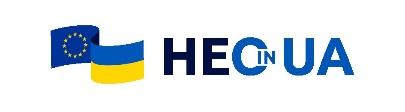 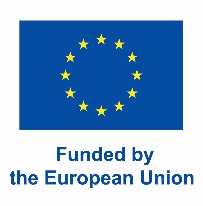 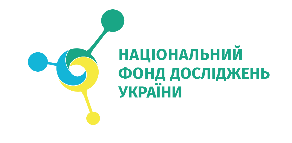 ПРОГРАМАОнлайн вебінару для дослідників та інноваторівУкраїнина тему: «Національний фонд досліджень України та «Офіс Горизонт Європа в Україні»: міжнародна грантова  підтримка та конкурсні можливості для українських дослідників та інноваторів»Дата проведення: 06.02.2024Час проведення: 11.00-13.00Формат: онлайн (платформу Zoom та посилання на вебінар надасть УкрІНТЕІ)Цільова аудиторія: українські вчені (в т.ч. молодів вчені), дослідники інноватори, потенційні учасники міжнародних конкурсів та програм для дослідників та інноваторів, МСП, бізнес-структури, представники ЦОВВ, громадські організації, інші зацікавлені особиМодератор заходу: Денис Ніколайчук, головний спеціаліст «Офісу Горизонт Європа в Україні» НФДУЧасТема доповідіДоповідач11.00-11.05Вступне словоОльга ПОЛОЦЬКА, виконавча директорка НФДУ11.05-11.20Національний фонд досліджень України: розвиток потенціалу української науки з використанням сучасних інструментів фінансової підтримкиОльга ПОЛОЦЬКА, виконавча директорка НФДУ11.20-11.35Офіс Горизонт Європа в Україні: майбутні можливості для українських учасників Програми «Горизонт Європа»Ігор ТАРАНОВ, керівник «Офісу Горизонт Європа в Україні» НФДУ11.35-11.55Юридичні та фінансові аспекти Програми «Горизонт Європа»: угода про створення консорціуму  як інструмент злагодженої та гармонійної співпраці між учасниками проєктуЮлія РЕМІНСЬКА, головний спеціаліст «Офісу Горизонт Європа в Україні» НФДУ11.55-12.15Загальна характеристика та конкурсні можливості: Кластер 5 «Клімат,  енергія та мобільність»Наталія ДІДЕНКО, головний спеціаліст «Офісу Горизонт Європа в Україні» НФДУ12.15-12.30Кластер 1 «Здоров’я»: огляд та загальні аспектиОлена ЛІВІНСЬКА, головний спеціаліст «Офісу Горизонт Європа в Україні» НФДУ12.30-12.50Практичні аспекти участі у Програмі «Горизонт Європа»: пошук відкритих конкурсів, партнерів; підготовка пропозицій до участі у конкурсахТаїсія СИМОЧКО, головний спеціаліст «Офісу Горизонт Європа в Україні» НФДУ12.50- 13.00Сесія A&QСесія A&Q13.00Заключне словоОльга ПОЛОЦЬКА, виконавча директорка НФДУ